Reference for Hadrons: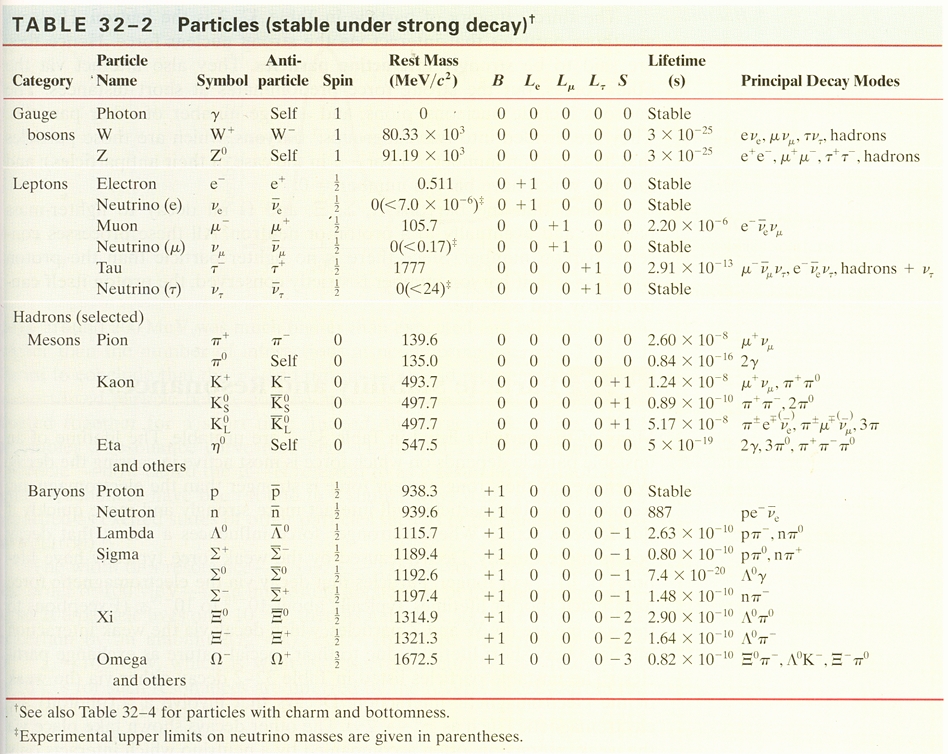 